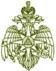 МЧС РОССИИГЛАВНОЕ УПРАВЛЕНИЕМИНИСТЕРСТВА РОССИЙСКОЙ ФЕДЕРАЦИИ ПО ДЕЛАМ ГРАЖДАНСКОЙ ОБОРОНЫ, ЧРЕЗВЫЧАЙНЫМ СИТУАЦИЯМ И ЛИКВИДАЦИИ ПОСЛЕДСТВИЙ СТИХИЙНЫХ БЕДСТВИЙПО ИРКУТСКОЙ ОБЛАСТИ(Главное управление МЧС России по Иркутской области)ул. Красноармейская 15, Иркутск, 664003тел. 78-59-48, 78-52-46, 78-59-49 факс 24-03-59E-mail: mailbox@emercom.irtel.ru www.38.mchs.gov.ru№ 2-2-1052 от 26.07.2019г.  Главам МО Иркутской областиЕДДС муниципальных образований Начальникам  местных пожарно-спасательных гарнизонов Иркутской областиРуководителям территориальных  подразделений федеральных органов исполнительной властиРуководителям объектовСтаростам населенных пунктов Начальнику ОГБУ « ПСС Иркутской области»Руководителям  всех видов пожарной охраны и спасательных подразделенийПредупреждение о неблагоприятных гидрологических явлениях По данным Федерального государственного бюджетного учреждения «Иркутское управление по гидрометеорологии и мониторингу окружающей среды»(ФГБУ «Иркутское УГМС»)Прогноз погоды По области: 27 июля облачная с прояснениями погода, небольшие и умеренные дожди, в западных, северо-западных, южных и центральных районах местами сильные и очень сильные дожди, грозы, град, ветер северо-западный 5-10 м/с, порывы 13-18 м/с, в северо-восточных районах без осадков, ветер юго-восточный 5-10 м/с, температура ночью +12,+17°, при прояснении до +9°, днём +17,+22°, местами +12,+17°, в северных и верхнеленских районах  +28,+33°, при облачной погоде +20,+25°.28 июля облачная с прояснениями погода, небольшие и умеренные дожди, в западных, северо-западных, южных, центральных и верхнеленских районах местами сильные и очень сильные дожди, грозы, град, ветер северо-западный 5-10 м/с, порывы 13-18 м/с, температура ночью +12,+17°, при прояснении до +8°, днём +16,+21°, местами до +12°, в северных +19,+24°, местами в Киренском, Усть-Кутском и северо-восточных районах +28,+33°. По риску подтопления:          1. Осуществлять контроль гидрометеорологических параметров и уточнение текущей обстановки, складывающейся на территории районов и населенных пунктов.          2. Исходя из прогноза ФГБУ «Иркутское УГМС» организовать своевременное выдвижение оперативных (рабочих) групп в населенные пункты для контроля за складывающейся обстановкой.          3. Организовать проведение мероприятий по расчистке ливневых стоков, канализаций (особое внимание обратить на стоки вдоль жилых домов, социально-значимых объектов, объектов энергетики, автодорог и т.д.).          4. Организовать контроль за автомобильными дорогами на предмет размыва.          5. Проверить готовность мест для временного размещения отселяемого населения и временного содержания скота, создание запасов кормов, временных складов для материальных средств из зон возможного затопления.          6. Организовать информирование населения через все имеющиеся средства о прогнозируемой и складывающейся обстановке.          7. В случае ухудшения гидрологической обстановки, организовать работу дополнительных водомерных постов с представлением оперативной информации.  8. Проверить готовность органов управления, оперативных групп, сил постоянной готовности и других сил, предназначенных к экстренным действиям, отдать необходимые распоряжения.   9. Уточнить планы действий в случае возникновения чрезвычайных ситуаций.  10. Довести  до руководителей органов местного самоуправления,  объектов экономики, старост сельских  населенных пунктов предупреждение о неблагоприятных гидрологических явлениях и  рекомендации по порядку реагирования на него.  11. На объектах экономики создать группы для патрулирований в границах объектов и прилегающих территорий.  12. Обеспечить информационный обмен диспетчерских служб объектов экономики с ЕДДС муниципальных образований и оперативно-дежурной сменой ЦУКС ГУ МЧС России по Иркутской области.  13. Организовать взаимодействие через дежурно диспетчерские службы объектов с территориальными подразделениями ЖКХ,  Электрических сетей, Дорожных служб.  14. Проверить готовность  к реагированию силы и средства муниципального звена ТП РСЧС.  15. При необходимости организовать круглосуточное дежурство руководящего состава органов управления.  16. Создать резерв горюче-смазочных материалов, продовольствия, медикаментов и других материальных средств для обеспечения жизнедеятельности населенных пунктов; проверить готовность пунктов временного размещения  к приему пострадавшего населения.Предоставить письменный доклад о проведенных мероприятиях в адрес инженера мониторинга и прогнозирования чрезвычайных ситуаций по электронной почте Е-mail: tcmp@emercom.irtel.ru или по факсу (8-395-2) 785-903 до 18:00 26.07.2019г.     Обо всех возникших предпосылках ЧС немедленно информировать ОД ЦУКС МЧС России по Иркутской области» (т. 78-52-46)Заместитель начальника центра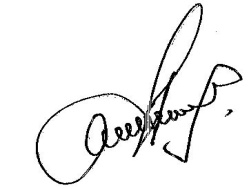 (старший оперативный дежурный)ЦУКС ГУ МЧС России по Иркутской области		подполковник внутренней службы                                                                                          П.А. ПенчукИсполнитель: Гончаров В.А.тел. 785-98927-28 июля ожидается резкое повышение уровня воды на 100-200 см на реках Бирюса, Уда, Ия, Ока, Белая до отметок близким к критическим.